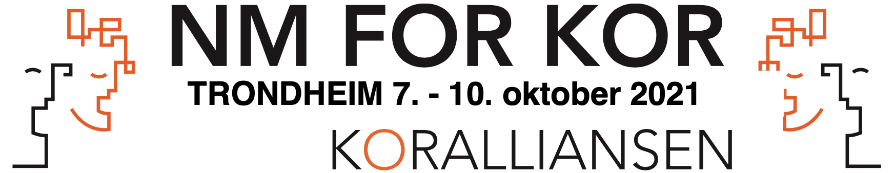 I samme båt!                                                                                                                       Vurderer ditt kor å melde seg på NM for kor, men nøler fordi dere ikke har fått øvd så mye sammen i det siste? Dere frykter kanskje at koret ikke får vist seg fra sin aller beste side? Fortvil ikke! Dette er utgangspunktet for samtlige kor som deltar på NM. Alle stiller på lik linje. Mange kor har digitale øvelser, og vi har stor tro på at vi får mulighet til å øve sammen innendørs før sommeren. Frem til da kan vi f.eks. ta med oss en termos med kaffe, tenne et hyggelig bål, og øve utendørs slik at vi kan kjenne at vi er i rute. Her finner du korene som allerede er påmeldt!Vet du at …det er allerede påmeldt 36 kor, og at det er kun plass til 50 korfrist for påmelding er 15. aprilkor kan konkurrere i 2 klasser av i alt 19 klasserdet deles ut en pris for beste fremføring av et norsk stykkedu kan få pris for fremføring av musikk skrevet av Knut Nystedtunder NM i 2021 er det sanggleden som skal smitte og ikke koronaHer finner dere mere informasjon om NM samt påmeldingsskjema. Lenke til FacebookLenke til InstagramHåper vi ses i Trondheim 7.-10. oktober 2021!For KoralliansenTrine Lyng Andersenprosjektleder NM for kor Norges Korforbund, Teknisk arrangør